     NAROZENINY V BŘEZNU OSLAVÍ ….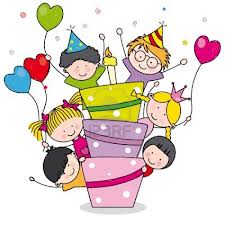           Sárinka CINKOVÁ          Anička HAPALOVÁ                                            Vaneska DOVIČÁKOVÁ                                            Sofinka DOVIČÁKOVÁ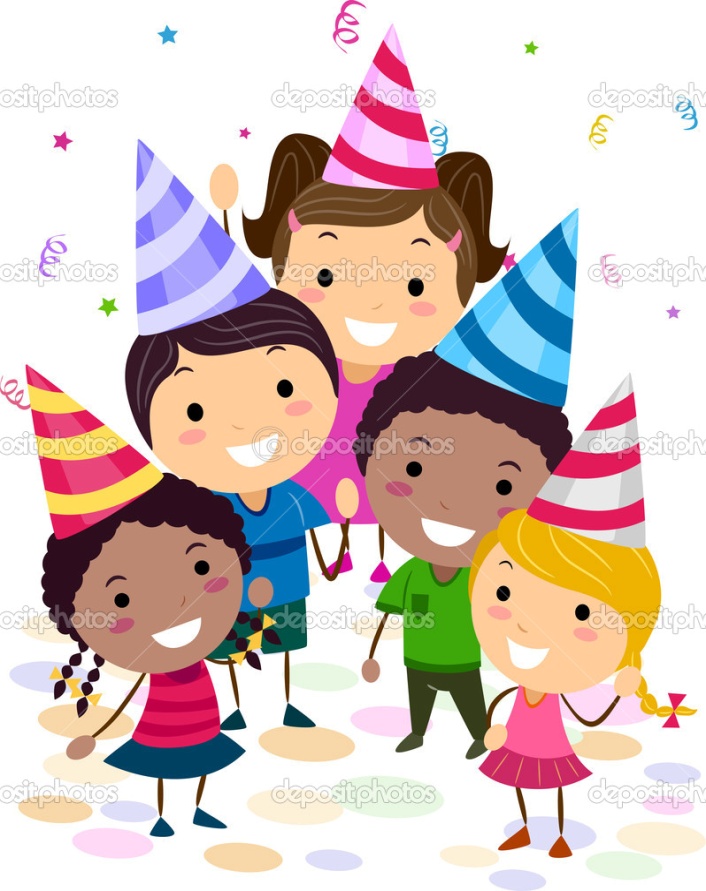  Daneček SEKOT Míša JANÁČEKPřejeme všechno nejlepší  !